lMADONAS NOVADA PAŠVALDĪBA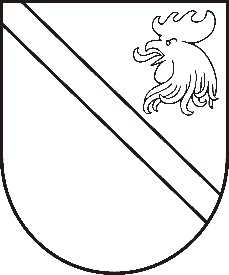 Reģ. Nr. 90000054572Saieta laukums 1, Madona, Madonas novads, LV-4801 t. 64860090, e-pasts: pasts@madona.lv ___________________________________________________________________________MADONAS NOVADA PAŠVALDĪBAS DOMESLĒMUMSMadonā2021.gada 15.jūnijā						            		 Nr.247									               (protokols Nr.14, 12.p.)Par grozījumiem Barkavas pagasta pārvaldes un tās pakļautībā esošo iestāžu amata vienību sarakstāLai optimizētu darba organizāciju un veicinātu  nepilna laika amata vienību izskaušanu, ar 2021. gada 1. augustu nepieciešams veikt grozījumus Barkavas pagasta pārvaldes un tās pakļautībā esošo iestāžu amata vienību sarakstā.Noklausījusies sniegto informāciju, pamatojoties uz likuma “Par pašvaldībām” 21. panta 13. punktu, ņemot vērā 09.06.2021. Sociālo un veselības jautājumu komitejas un 15.06.2021. Finanšu un attīstības komitejas atzinumu, atklāti balsojot: PAR – 14 (Agris Lungevičs, Aleksandrs Šrubs, Andrejs Ceļapīters, Andris Dombrovskis, Andris Sakne, Antra Gotlaufa, Artūrs Grandāns, Gatis Teilis, Gunārs Ikaunieks, Inese Strode, Ivars Miķelsons, Rihards Saulītis, Valda Kļaviņa, Zigfrīds Gora), PRET – NAV, ATTURAS – NAV, Madonas novada pašvaldības dome NOLEMJ:Ar 01.08.2021. veikt šādus grozījumus ar Madonas novada pašvaldības domes 30.12.2020. lēmumu Nr. 564 (Protokols Nr. 28, 16. p.) “Par Madonas novada pašvaldības pagasta pārvalžu, Madonas pilsētas un to iestāžu un Madonas novada centrālās administrācijas amata vienību sarakstu apstiprināšanu” apstiprinātajā pielikumā Nr. 2 "Barkavas pagasta pārvaldes amata vienību un tās pakļautībā esošo iestāžu amata vienību saraksts":Izslēgt no Barkavas pamatskolas pirmskolas izglītības grupas amata vienību:Palielināt mēnešalgas likmi Barkavas pansionāta veļas pārzinim no EUR 500,00 (pieci simti euro un 00 centi) uz EUR 625,00 (seši simti divdesmit pieci euro un 00 centi) sakarā ar darba apjoma palielināšanu:Izslēgt no apvienotās virtuves amata vienību:Uzdod apvienotās virtuves vadītājai veikt ēdienkaršu sastādīšanu atbilstoši normatīvo aktu prasībām un palielināt mēnešalgas likmi no EUR 597,00 (pieci simti deviņdesmit septiņi euro un 00 centi) uz EUR 800,00 (astoņi simti euro un 00 centi) sakarā ar pienākumu un darba apjoma palielināšanos:Domes priekšsēdētājs						    A.Lungevičs Šķēls 29426366Nr.p.k.Amata vienības nosaukumsProfesijas kodsAmata vienību skaitsMēnešalgas likme EURMēnešalgas fonds EUR1.Veļas mazgātājs9121 010.5500250Nr.p.k.Amata vienības nosaukumsProfesijas kodsAmata vienību skaitsMēnešalgas likme EURMēnešalgas fonds EUR1.Veļas pārzinis (t.sk. Barkavas pamatskolā)9121 031.0625625Nr.p.k.Amata vienības nosaukumsProfesijas kodsAmata vienību skaitsMēnešalgas likme EURMēnešalgas fonds EUR1.Diētas māsa2221 110.5720360Nr.p.k.Amata vienības nosaukumsProfesijas kodsAmata vienību skaitsMēnešalgas likme EURMēnešalgas fonds EUR1.Virtuves vadītājs5151 051.0800800